CHEMICAL REAGENT LOG – MECKLENBURG POLICE DEPARTMENTCrime Lab / Firearms Section / Reagent Log / Serial Number Solution B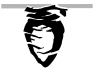 REAGENT: Solution B (Fry’s Reagent)REAGENT: Solution B (Fry’s Reagent)FORMULA: Cuprous Chloride (2.5 gm), HCl (16 ml), Ethanol (10 ml), Distilled Water (12 ml)FORMULA: Cuprous Chloride (2.5 gm), HCl (16 ml), Ethanol (10 ml), Distilled Water (12 ml)Date MadeAnalystExpiration DateDispositionNONE